Formulaire de rétroaction – Ligne directrice d’un cours menant à une qualification additionnelle 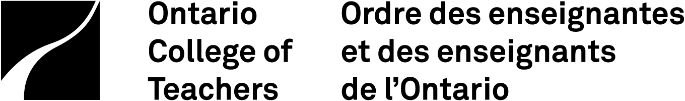 Annexe : [                                          ]Nom de la ligne directrice : [                                                 ]Date : [                                  ]______________________________________________________________________Nom : ______________________________	Poste : 	Organisme/Établissement : ______________________________Adresse : ___________________________	Code postal : 	Téléphone : _________________________	Télécopieur : 	Courriel : ______________________________Nous aimerions connaitre votre opinion sur l’ébauche de la ligne directrice menant à la qualification additionnelle (QA) susmentionnée.La ligne directrice a pour but d’aider les fournisseurs et instructeurs de cours à élaborer et à mettre en œuvre un cours menant à une QA. Elle expose les principaux concepts interdépendants qui fournissent un cadre de travail conceptuel pour chaque cours menant à une QA. Ce cadre conceptuel établit un lien entre la théorie, la recherche, les connaissances professionnelles, les compétences et les pratiques associées à chaque cours. Les principes fondamentaux de chaque QA sont énoncés dans le cadre de travail conceptuel. Les fournisseurs et instructeurs de cours ont ensuite recours à leurs connaissances professionnelles, leur jugement et leurs expériences vécues pour interpréter ce cadre et élaborer des éléments de cours liés aux principaux concepts.Vos réponses aux questions suivantes nous aideront à guider l’élaboration de la ligne directrice.Que pensez-vous de la ligne directrice de cette qualification additionnelle? ________________________________________________________________________________________________________________________________________________________________________________________________________________________________________________________________________________________________________________________________________Veuillez commenter sur les sections suivantes de la ligne directrice. Cadre de questionnement :________________________________________________________________________________________________________________________________________________________________________________________________________________________________________________________________________________________Contenu du cours :________________________________________________________________________________________________________________________________________________________________________________________________________________________________________________________________________________________Commentaires supplémentaires :____________________________________________________________________________________________________________________________________________________________________________________________________________________________________________________________________________________________________Nous vous remercions de votre collaboration. Vos observations sont importantes. Nous les accepterons jusqu’à la date indiquée à côté de l’ébauche de la ligne directrice, sur le site web de l’Ordre. Si aucune date ne figure à côté de la ligne directrice, cela signifie que la période de validation de trois mois est déjà passée. Veuillez envoyer vos réponses à :Monica Landesman, adjointe administrativeNormes d’exercice de la profession et d’éducationOrdre des enseignantes et des enseignants de l’Ontario101, rue Bloor OuestToronto ON  M5S 0A1416-961-8800, poste 815Sans frais en Ontario : 1-888 534-2222, poste 815mlandesman@oct.ca